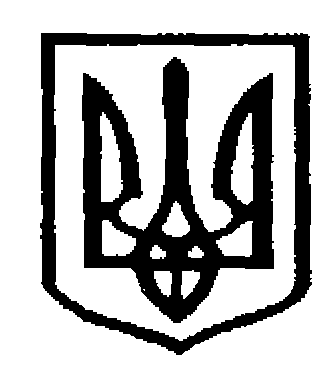 У К Р А Ї Н АЧернівецька міська радаУправлiння  освітивул. Героїв Майдану, 176, м. Чернівці, 58029 тел./факс (0372) 53-30-87  E-mail: osvitacv@gmail.com  Код ЄДРПОУ №02147345       Управління освіти повідомляє, що представниками кафедр ЧНУ буде представлено презентацію для учнів 10-11 класів, про переваги навчання та співпрацю з роботодавцями у сфері ІТ. Фахівці  та спікери розкажуть про свій досвід та їхню ІТ кар'єру, про те чому вони обрали саме ІТ галузь, про своїх клієнтів та співпрацю з ними.       Учні, які бажають займатися ІТ, отримають базову інформацію та зможуть зробити свої перші кроки на шляху до ІТ кар'єри.      Участь БЕЗКОШТОВНА.       Покликання для реєстрації: https://forms.gle/ePiABzH67e6h5b1FA        Дата проведення: 1 жовтня 2022 року       Початок: 10:00       Адреса: м. Чернівці, вул. Головна 140, Культурно-мистецький центр імені Івана Миколайчука       site: it-kickstart.cv.ua       Програма заходу:10.00 - 10.30 - відкриття заходу, вітальне слово організаторів;10.30 - 11.10 - доповідь на тему “Огляд ІТ галузі. Роль ІТ галузі в економіці України”. Відповіді на питання;11.10-12.00 - історія успіху трьох представників ІТ-спільноти Чернівців.  Відповіді на питання;12.00 - 14.30 - спілкування гостей заходу з представниками кафедр ЧНУ (тільки в офлайн).Сторінки:instagram; facebook; linkedinОрганізатор: Чернівецький ІТ кластерIT Cluster «Chernivtsi IT community»it-cluster.cv.uaНачальник Управління                                                             Ірина ТКАЧУКРуслан ФЕДЮК22.09.2022 № 01-31/1832Керівникам закладів загальної середньої освіти 